«Рецепты» избавления от гнева1. Наладьте взаимоотношения со своим ребенком, чтобы он чувствовал себя с вами спокойно и уверенно: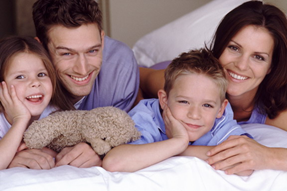 Слушайте своего ребёнка                                            Проводите вместе с ним как можно больше времени. Установите семейные традиции, совместные дела: игры (подвижные, настольные, компьютерные), совместное чтение интересных книг, походы в кино, театр, музеи; совместные покупки, совместные развлечения и отдых; совместное приготовление пищи.Делитесь с ребёнком своим опытом: рассказывайте ему о своём детстве, о трудностях, радостях, ошибках и переживаниях.Если в семье несколько детей, постарайтесь уделять своё безраздельное внимание каждому из них, а не только всем вместе одновременно.2. Следите за собой, особенно в те минуты, когда вы находитесь под действием стресса, раздражения:Скажите себе «СТОП» и посчитайте до 10;Не прикасайтесь к ребёнку;Лучше уйдите в другую комнату;Отложите совместные дела с ребёнком (если это возможно);В эти моменты избегайте резких движений, двигайтесь намеренно медленнее;Дышите глубже и медленнее, намеренно сбавьте громкость и тон голоса, не хлопайте дверью.3. Если вы расстроены, то дети должны знать о вашем состоянии. Говорите   детям прямо о своих чувствах, желаниях и потребностях, используя «Я сообщение» вместо того, чтобы срывать своё недовольство на детях:«Извини, я очень устала на работе. У меня не всё ладится. Был очень трудный день. Сейчас я попью чаю, немного отдохну, а потом мы с тобой поговорим».«Я очень расстроена. У меня ужасное настроение. Я хочу побыть одна. Пожалуйста, поиграй в соседней комнате».«Извини, я сейчас очень раздражена. Ты абсолютно ни причём и ни в чём не виноват. Сейчас я приведу себя в порядок и приду к тебе».4. В те минуты, когда вы расстроены или разгневаны:Сделайте для себя что-нибудь приятное, что могло бы вас успокоить;Примите тёплую ванну, душ;Выпейте чаю;Послушайте любимую музыку;Просто расслабьтесь, лёжа на диване;Используйте глубокое дыхание, выдыхайте свой гнев в виде облачка.5. Старайтесь предвидеть и предотвратить возможные неприятности, которые могут вызвать ваш гнев и эмоциональный срыв:Если ребёнок маленький, то не давайте играть с теми вещами, которыми вы очень дорожите или которые могут быть опасны для него. Уберите их подальше или спрячьте так, чтобы ребёнок не смог с ними провзаимодействовать.Если вам предстоит сделать визит (к врачу, в детский сад и т.п.) или предстоит длительная поездка, продумайте и отрепетируйте заранее возможные трудности; подумайте,  как накормить, напоить, какие игрушки вы возьмёте с собой в поездку.Не позволяйте выводить себя из равновесия. Умейте предчувствовать собственный эмоциональный срыв и не допускайте этого – управляйте собой:Скажите себе «СТОП» и сосчитайте до 10;Напрягайте и расслабляйте кисти рук;Дышите медленней и глубже;Переключите мысль, подумав о чём – то хорошем, удерживайте это в сознании некоторое времяМатериал подготовила педагог-психолог Ю.А. Гудко